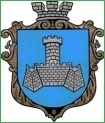 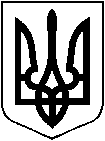 УКРАЇНАм. Хмільник Вінницької областіРОЗПОРЯДЖЕННЯ	МІСЬКОГО ГОЛОВИ	Від 17 вересня  2021 року                                                             №471-рПро визначення персонально відповідальних працівників за забезпечення своєчасного та ефективного вжиття заходів у сфері запобігання та протидії домашньому насильству та насильству за ознакою статіЗ метою забезпечення здійснення заходів у сфері запобігання та протидії домашньому насильству та насильству за ознакою статі на теренах Хмільницької міської територіальної громади, враховуючи вимоги ст. 6 Закону України «Про запобігання  та протидію домашньому насильству»,  п. 23, 24 Порядку взаємодії суб’єктів, що здійснюють заходи у сфері запобігання та протидії домашньому насильству і насильству за ознакою статі, затвердженого постановою Кабінету Міністрів України від 22 серпня 2018 року № 658, керуючись ст. ст. 42, 59 Закону України «Про місцеве самоврядування в Україні»: Визначити персонально відповідальними за забезпечення своєчасного та ефективного вжиття заходів у сфері запобігання та протидії домашньому насильству та насильству за ознакою статі наступних працівників:Титулу А.П. – старосту населених пунктів: с. Соколова, с. Березна,         с. Крупин, с. Чудинівці, с. Куманівці.Шкатюк Т.С. – старосту населених пунктів: с. Великий Митник,              с. Філіопіль, с. Будків, с. Малий Митник, с. Кушелівка.Бичок Г.М. – старосту населених пунктів: с. Лозова, с. Педоси,             с. Вугли, с. Гулі, с. Думенки, с. Лелітка, с. Вербівка, с. Крутнів.Маліновську В.І. – старосту населених пунктів: с. Порик, с. Курилівка,                  с. Томашпіль, с. Журавне, с. Олександрівка.Матвіюк Н.В. – старосту населених пунктів: с. Кривошиї,                          с. Колибабинці, с. Сьомаки, с. Сербанівка, с. Білий Рукав.Сухого М.О. – старосту населених пунктів: с. Широка Гребля,                          с. Голодьки, с. Стара Гута.Остапчук С.Г. – старосту населених пунктів: с. Кожухів, с. Лісне, селища Красносілка, с. Теси, с. Іванівці, с. Лука, с. Осічок, с. Шевченка,                     с. Лисогірка, с. Медведівка.  Контроль за виконанням цього розпорядження покласти на заступника міського голови з питань діяльності виконавчих органів Хмільницької міської ради Сташка А.В.Міський голова                                                                 Микола ЮРЧИШИНС.МаташА.СташкоІ.ТимошенкоН.БуликоваО.СидоришинаА.ТитулаТ. ШкатюкГ.БичокВ.МаліновськаН.МатвіюкМ.СухийС.Остапчук